ИНФОРМАЦИОННЫЙ БЮЛЛЕТЕНЬФедосеевского сельского поселения от 26.07.2023 № 14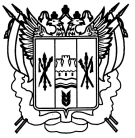 Российская ФедерацияРостовская областьЗаветинский районмуниципальное образование «Федосеевское сельское поселение»               Администрация Федосеевского сельского поселенияПостановление№ 6620.07.2023							                              с. ФедосеевкаВ соответствии с постановлением Администрации Федосеевского сельского поселения от 02.02.2018 № 12 «Об утверждении Порядка разработки, реализации и оценки эффективности муниципальных программ Федосеевского сельского поселения» и в связи с изменением объемов финансирования программных мероприятий муниципальной программы Федосеевского сельского поселения «Обеспечение качественными жилищно-коммунальными услугами населения Федосеевского сельского поселения»ПОСТАНОВЛЯЮ:Внести в приложение  к постановлению Администрации Федосеевского сельского поселения  от 02.11.2018 № 93 «Об утверждении муниципальной программы Федосеевского сельского поселения «Обеспечение качественными жилищно-коммунальными услугами населения Федосеевского сельского поселения»  следующие изменения:Пункт «Ресурсное обеспечение муниципальной программы» паспорта муниципальной программы Федосеевского сельского поселения «Обеспечение качественными жилищно-коммунальными услугами населения Федосеевского сельского поселения» изложить в редакции:Подпункт «Ресурсное обеспечение подпрограммы» паспорта подпрограммы «Благоустройство территории Федосеевского сельского поселения» изложить в следующей редакции:Приложение № 3 к муниципальной программе Федосеевского сельского поселения «Обеспечение качественными жилищно-коммунальными услугами населения Федосеевского сельского поселения» изложить в редакции согласно приложению № 1  к настоящему постановлению. 1.4.  Приложение № 4 к муниципальной программе Федосеевского сельского поселения «Обеспечение качественными жилищно-коммунальными услугами населения Федосеевского сельского поселения» изложить в редакции согласно приложению № 2  к настоящему постановлению. 2. Постановление вступает в силу со дня его официального обнародования.3. Контроль за выполнением постановления оставляю за собой.Ведущий специалист по вопросам муниципального хозяйства АдминистрацииФедосеевского сельского поселения                                 А.Е. Лященко Постановление вноситсектор экономики и финансовПриложение №1к постановлению Администрации  Федосеевского сельского поселенияот 20.07.2023 № 66РАСХОДЫбюджета Федосеевского сельского поселения на реализацию муниципальной программы  Федосеевского сельского поселения «Обеспечение качественными жилищно-коммунальными услугами населения Федосеевского сельского поселения»Главный специалист по общим вопросам						                                       Л.В.Бардыкова                                                                                                                                            Приложение №2к постановлению Администрации  Федосеевского сельского поселенияот 20.07.2023 № 66РАСХОДЫ на реализацию муниципальной программы Федосеевского сельского поселения «Обеспечение качественными жилищно-коммунальными услугами населения Федосеевского сельского поселения»Главный специалист по общим вопросам			                             Л.В.БардыковаРоссийская ФедерацияРостовская областьЗаветинский районмуниципальное образование «Федосеевское сельское поселение»               Администрация Федосеевского сельского поселенияПостановление№ 6821.07.2023							                              с. ФедосеевкаВ соответствии с постановлением Администрации Федосеевского сельского поселения от 02.02.2018 № 12 «Об утверждении Порядка разработки, реализации и оценки эффективности муниципальных программ Федосеевского сельского поселения» и в связи с изменением объемов финансирования программных мероприятий муниципальной программы Федосеевского сельского поселения «Муниципальная политика»ПОСТАНОВЛЯЮ:Внести в приложение  к постановлению Администрации Федосеевского сельского поселения  от 02.11.2018 № 91 «Об утверждении муниципальной программы Федосеевского сельского поселения «Муниципальная политика» следующие изменения:В паспорт муниципальной программы Федосеевского сельского поселения «Муниципальная политика» внести следующие изменения:           пункт «Ресурсное обеспечение муниципальной программы» изложить в  редакции:          1.2. В паспорт подпрограммы «Развитие муниципальной службы в Федосеевском сельском поселении, профессиональное развитие лиц, занятых в системе местного самоуправления» внести следующие изменения:          подпункт «Ресурсное обеспечение подпрограммы» изложить в следующей редакции:         1.3. Приложение № 3 к муниципальной программе Федосеевского сельского поселения «Муниципальная политика» изложить в редакции согласно приложению № 1  к настоящему постановлению.         1.4. Приложение № 4 к муниципальной программе Федосеевского сельского поселения «Муниципальная политика» изложить в редакции согласно приложению № 2  к настоящему постановлению.	2. Постановление вступает в силу со дня его официального обнародования.3. Контроль за выполнением постановления оставляю за собой.Ведущий специалист по вопросам муниципального хозяйства АдминистрацииФедосеевского сельского поселения                                 А.Е. Лященко Постановление вноситсектор экономики и финансовПриложение №1к постановлению Администрации  Федосеевского сельского поселенияот 21.07.2023 № 68РАСХОДЫбюджета Федосеевского сельского поселения на реализацию муниципальной программы  Федосеевского сельского поселения «Муниципальная политика»Главный специалист по общим вопросам						                                       Л.В.Бардыкова                                                                                                                                            Приложение №2к постановлению Администрации  Федосеевского сельского поселенияот 21.07.2023 № 68РАСХОДЫ на реализацию муниципальной программы Федосеевского сельского поселения «Муниципальная политика»Главный специалист по общим вопросам			                             Л.В.БардыковаРоссийская ФедерацияРостовская областьЗаветинский районмуниципальное образование «Федосеевское сельское поселение»               Администрация Федосеевского сельского поселенияПостановление№ 6921.07.2023							                              с. ФедосеевкаВ соответствии с постановлением Администрации Федосеевского сельского поселения от 02.02.2018 № 12 «Об утверждении Порядка разработки, реализации и оценки эффективности муниципальных программ Федосеевского сельского поселения» и в связи с изменением объемов финансирования программных мероприятий муниципальной программы Федосеевского сельского поселения «Управление муниципальным имуществом муниципального образования «Федосеевское сельское поселение»ПОСТАНОВЛЯЮ:Внести в приложение  к постановлению Администрации Федосеевского сельского поселения  от 02.11.2018 № 90 «Об утверждении муниципальной программы «Управление муниципальным имуществом муниципального образования «Федосеевское сельское поселение» следующие изменения:  В паспорте муниципальной программы Федосеевского сельского поселения «Управление муниципальным имуществом муниципального образования «Федосеевское сельское поселение» пункт «Ресурсное обеспечение муниципальной программы» изложить в  редакции: В паспорте подпрограммы  «Техническая инвентаризация, изготовление технических планов и оформление кадастровых паспортов на объекты находящиеся в муниципальной собственности», пункт «Ресурсное обеспечение подпрограммы» изложить в следующей редакции:В паспорте подпрограммы  «Землеустроительные работы по межеванию земельных участков, подлежащих регистрации права муниципальной собственности», пункт «Ресурсное обеспечение подпрограммы» изложить в следующей редакции:1.4. Приложение № 3 к муниципальной программе Федосеевского сельского поселения «Управление муниципальным  имуществом  муниципального образования «Федосеевское сельское поселение» изложить в редакции согласно приложению 1  к настоящему постановлению.1.5. Приложение № 4 к муниципальной программе Федосеевского сельского поселения «Управление муниципальным имуществом муниципального образования   «Федосеевское сельское поселение» изложить в редакции согласно приложению 2  к настоящему постановлению.	2. Постановление вступает в силу со дня его официального обнародования.3. Контроль за выполнением постановления оставляю за собой.Ведущий специалист по вопросам муниципального хозяйства АдминистрацииФедосеевского сельского поселения                                 А.Е. Лященко Постановление вноситсектор экономики и финансовПриложение №1к постановлению Администрации  Федосеевского сельского поселенияот 21.07.2023 № 69РАСХОДЫбюджета Федосеевского сельского поселения на реализацию муниципальной программы  Федосеевского сельского поселения «Управление муниципальным имуществом муниципального образования «Федосеевское сельское поселение»Главный специалист по общим вопросам						                                       Л.В.Бардыкова                                                                                                                                            Приложение №2к постановлению Администрации  Федосеевского сельского поселенияот 21.07.2023 № 69РАСХОДЫ на реализацию муниципальной программы Федосеевского сельского поселения «Управление муниципальным                                        имуществом муниципального образования «Федосеевское сельское поселение»Главный специалист по общим вопросам			                             Л.В.БардыковаРоссийская ФедерацияРостовская областьЗаветинский районмуниципальное образование «Федосеевское сельское поселение»               Администрация Федосеевского сельского поселенияПостановление№ 7021.07.2023							                              с. ФедосеевкаВ соответствии с постановлением Администрации Федосеевского сельского поселения от 02.02.2018 № 12 «Об утверждении Порядка разработки, реализации и оценки эффективности муниципальных программ Федосеевского сельского поселения» и в связи с изменением объемов финансирования программных мероприятий муниципальной программы Федосеевского сельского поселения «Охрана окружающей среды и рациональное природопользование»ПОСТАНОВЛЯЮ:Внести в приложение  к постановлению Администрации Федосеевского сельского поселения  от 18.02.2021 № 8 «Об утверждении муниципальной программы Федосеевского сельского поселения «Охрана окружающей среды и рациональное природопользование» следующие изменения:В паспорте муниципальной программы Федосеевского сельского поселения «Об утверждении муниципальной программы Федосеевского сельского поселения «Охрана окружающей среды и рациональное природопользование» пункт «Ресурсное обеспечение муниципальной программы» изложить в редакции:1.2.В паспорте подпрограммы  «Социальная поддержка отдельных категорий граждан» изложить в следующей редакции:        1.3.Таблицу 3 к муниципальной программе Федосеевского сельского поселения «Охрана окружающей среды и рациональное природопользование» изложить в редакции согласно приложению 1  к настоящему постановлению.        1.4.Таблицу 4 к муниципальной программе Федосеевского сельского поселения «Охрана окружающей среды и рациональное природопользование» изложить в редакции согласно приложению 2  к настоящему постановлению	2. Постановление вступает в силу со дня его официального обнародования.        3. Контроль за выполнением постановления оставляю за собой.Ведущий специалист по вопросам муниципального хозяйства АдминистрацииФедосеевского сельского поселения                                 А.Е. Лященко Постановление вноситсектор экономики и финансовПриложение №1к постановлению Администрации  Федосеевского сельского поселенияот 21.07.2023 № 70РАСХОДЫбюджета Федосеевского сельского поселения на реализацию муниципальной программы  Федосеевского сельского поселения «Охрана окружающей среды и рациональное природопользование»Главный специалист по общим вопросам						                                       Л.В.Бардыкова                                                                                                                                            Приложение №2к постановлению Администрации  Федосеевского сельского поселенияот 21.07.2023 № 70РАСХОДЫ на реализацию муниципальной программы Федосеевского сельского поселения «Охрана окружающей среды и рациональное природопользование»Главный специалист по общим вопросам			                             Л.В.БардыковаОтпечатано в Администрации Федосеевского сельского поселения. 347444 ул.Гагарина 11а, тираж 80 экз. Заказчик Федосеевское сельское поселение 26.07.2023  года.О внесении изменений в постановлениеАдминистрации Федосеевского сельского поселения от 02.11.2018 № 93«Ресурсное обеспечение муниципальной программы8552,7 тыс. рублей, в том числе:в 2019 году – 687,2 тыс. рублей;в 2020 году – 683,3 тыс. рублей;в 2021 году – 686,5 тыс. рублей;в 2022 году – 635,7 тыс. рублей;в 2023 году – 3296,6 тыс. рублей;в 2024 году – 366,2 тыс. рублей;в 2025 году – 366,2тыс. рублей;в 2026 году – 366,2 тыс. рублей;в 2027 году – 366,2 тыс. рублей;в 2028 году – 366,2 тыс. рублей; в 2029 году – 366,2 тыс. рублей в 2030 году – 366,2 тыс. рублей;в том числеза счет средств областного бюджета –0,0 тыс. рублей, в том числе:в 2019 году – 0,0 тыс. рублей;в 2020 году – 0,0 тыс. рублей;в 2021 году – 0,0 тыс. рублей;в 2022 году – 0,0 тыс. рублей;в 2023 году – 0,0 тыс. рублей;в 2024 году – 0,0 тыс. рублей;в 2025 году – 0,0 тыс. рублей;в 2026 году - 0,0 тыс. рублей;в 2027 году - 0,0 тыс. рублей;в 2028 году - 0,0 тыс. рублей;в 2029 году - 0,0 тыс. рублей;в 2030 году - 0,0 тыс. рублей;за счет средств местного бюджета –8552,7 тыс. рублей, в том числе:в 2019 году – 687,2 тыс. рублей;в 2020 году – 683,3 тыс. рублей;в 2021 году – 686,5 тыс. рублей;в 2022 году – 635,7 тыс. рублей;в 2023 году – 3296,6 тыс. рублей;в 2024 году – 403,3 тыс. рублей;в 2025 году – 400,0 тыс. рублей;в 2026 году – 366,2 тыс. рублей;в 2027 году – 366,2 тыс. рублей;в 2028 году – 366,2 тыс. рублей; в 2029 году – 366,2 тыс. рублей;в 2030 году – 366,2 тыс. рублей.».«Ресурсное обеспечение муниципальной программыОбщий объём финансирования подпрограммы – 8552,7 тыс. рублей, в том числе по годам реализации подпрограммы:8552,7 тыс. рублей, в том числе:в 2019 году – 687,2 тыс. рублей;в 2020 году – 683,3 тыс. рублей;в 2021 году – 686,5 тыс. рублей;в 2022 году – 635,7 тыс. рублей;в 2023 году – 3296,6 тыс. рублей;в 2024 году – 366,2 тыс. рублей;в 2025 году – 366,2 тыс. рублей;в 2026 году – 366,2 тыс. рублей;в 2027 году – 366,2 тыс. рублей;в 2028 году – 366,2 тыс. рублей; в 2029 году – 366,2 тыс. рублей;в 2030 году – 366,2 тыс. рублей;Источник финансирования – бюджет администрации Федосеевского сельского поселения.».№
п/пНаименование муниципальной программы, номер и наименование подпрограммыИсточники финансирования Объем расходов
всего (тыс. рублей)В том числе по годам реализации муниципальной программыВ том числе по годам реализации муниципальной программыВ том числе по годам реализации муниципальной программыВ том числе по годам реализации муниципальной программыВ том числе по годам реализации муниципальной программыВ том числе по годам реализации муниципальной программыВ том числе по годам реализации муниципальной программыВ том числе по годам реализации муниципальной программыВ том числе по годам реализации муниципальной программыВ том числе по годам реализации муниципальной программыВ том числе по годам реализации муниципальной программыВ том числе по годам реализации муниципальной программы№
п/пНаименование муниципальной программы, номер и наименование подпрограммыИсточники финансирования Объем расходов
всего (тыс. рублей)20192020202120222023202420252026202720282029203012345678910111213141516I.Муниципальная программа «Обеспечение качественными жилищно- коммунальными услугами населения Федосеевского сельского поселения»Всего 8552,7687,2683,3686,5635,73296,6366,2366,2366,2366,2366,2366,2366,2I.Муниципальная программа «Обеспечение качественными жилищно- коммунальными услугами населения Федосеевского сельского поселения»бюджет сельского поселения8552,7687,2683,3686,5635,73296,6366,2366,2366,2366,2366,2366,2366,2I.Муниципальная программа «Обеспечение качественными жилищно- коммунальными услугами населения Федосеевского сельского поселения»безвозмездные поступления в бюджет сельского поселения-------------I.Муниципальная программа «Обеспечение качественными жилищно- коммунальными услугами населения Федосеевского сельского поселения»в том числе за счет средств:I.Муниципальная программа «Обеспечение качественными жилищно- коммунальными услугами населения Федосеевского сельского поселения» - областного бюджета-------------I.Муниципальная программа «Обеспечение качественными жилищно- коммунальными услугами населения Федосеевского сельского поселения»- федерального бюджета-------------I.Муниципальная программа «Обеспечение качественными жилищно- коммунальными услугами населения Федосеевского сельского поселения»бюджета района-------------I.Муниципальная программа «Обеспечение качественными жилищно- коммунальными услугами населения Федосеевского сельского поселения»внебюджетные источники-------------1.Подпрограмма «Благоустройство территории Федосеевского сельского поселения»Всего 8552,7687,2683,3686,5635,73296,6366,2366,2366,2366,2366,2366,2366,21.Подпрограмма «Благоустройство территории Федосеевского сельского поселения»бюджет сельского поселения8552,7687,2683,3686,5635,73296,6366,2366,2366,2366,2366,2366,2366,21.Подпрограмма «Благоустройство территории Федосеевского сельского поселения»безвозмездные поступления в бюджет сельского поселения,-------------1.Подпрограмма «Благоустройство территории Федосеевского сельского поселения»в том числе за счет средств:1.Подпрограмма «Благоустройство территории Федосеевского сельского поселения» - областного бюджета-------------1.Подпрограмма «Благоустройство территории Федосеевского сельского поселения»- федерального бюджета-------------1.Подпрограмма «Благоустройство территории Федосеевского сельского поселения»бюджета района-------------1.Подпрограмма «Благоустройство территории Федосеевского сельского поселения»внебюджетные источники-------------2.Подпрограмма «Создание условий для обеспечения  качественными жилищно-коммунальными услугами населения Федосеевского сельского поселения»Всего -------------2.Подпрограмма «Создание условий для обеспечения  качественными жилищно-коммунальными услугами населения Федосеевского сельского поселения»бюджет сельского поселения-------------2.Подпрограмма «Создание условий для обеспечения  качественными жилищно-коммунальными услугами населения Федосеевского сельского поселения»безвозмездные поступления в бюджет сельского поселения,-------------2.Подпрограмма «Создание условий для обеспечения  качественными жилищно-коммунальными услугами населения Федосеевского сельского поселения»в том числе за счет средств:2.Подпрограмма «Создание условий для обеспечения  качественными жилищно-коммунальными услугами населения Федосеевского сельского поселения» - областного бюджета-------------2.Подпрограмма «Создание условий для обеспечения  качественными жилищно-коммунальными услугами населения Федосеевского сельского поселения»- федерального бюджета-------------2.Подпрограмма «Создание условий для обеспечения  качественными жилищно-коммунальными услугами населения Федосеевского сельского поселения»бюджета района-------------2.Подпрограмма «Создание условий для обеспечения  качественными жилищно-коммунальными услугами населения Федосеевского сельского поселения»внебюджетные источники-------------О внесении изменений в постановлениеАдминистрации Федосеевского сельского поселения от 02.11.2018 № 91«Ресурсное обеспечение муниципальной программы Федосеевского сельского поселения«Ресурсное обеспечение муниципальной программы Федосеевского сельского поселения«Ресурсное обеспечение муниципальной программы Федосеевского сельского поселенияОбщий объем финансирования муниципальной программы составляет 52 631,0 тыс. рублей, в том числе:в 2019 году – 5 847,3 тыс. рублей;в 2020 году – 4 660,6 тыс. рублей;в 2021 году – 5 269,6 тыс. рублей;в 2022 году – 6 395,9 тыс. рублей;в 2023 году – 5 823,2 тыс. рублей;в 2024 году – 3 519,2 тыс. рублей;в 2025 году – 3 519,2 тыс. рублей;в 2026 году – 3 519,2 тыс. рублей;в 2027 году – 3 519,2 тыс. рублей;в 2028 году – 3 519,2 тыс. рублей;в 2029 году – 3 519,2 тыс. рублей;в 2030 году – 3 519,2 тыс. рублей;из них:средства бюджета сельского поселения –52 631,0 тыс. рублей, в том числе:в 2019 году – 5 847,3 тыс. рублей;в 2020 году – 4 660,6 тыс. рублей;в 2021 году – 5 269,6 тыс. рублей;в 2022 году – 6 395,9 тыс. рублей;в 2023 году – 5 823,2 тыс. рублей;в 2024 году – 3 519,2 тыс. рублей;в 2025 году – 3 519,2 тыс. рублей;в 2026 году – 3 519,2 тыс. рублей;в 2027 году – 3 519,2 тыс. рублей;в 2028 году – 3 519,2 тыс. рублей;в 2029 году – 3 519,2 тыс. рублей;в 2030 году – 3 519,2 тыс. рублей.».Общий объем финансирования муниципальной программы составляет 52 631,0 тыс. рублей, в том числе:в 2019 году – 5 847,3 тыс. рублей;в 2020 году – 4 660,6 тыс. рублей;в 2021 году – 5 269,6 тыс. рублей;в 2022 году – 6 395,9 тыс. рублей;в 2023 году – 5 823,2 тыс. рублей;в 2024 году – 3 519,2 тыс. рублей;в 2025 году – 3 519,2 тыс. рублей;в 2026 году – 3 519,2 тыс. рублей;в 2027 году – 3 519,2 тыс. рублей;в 2028 году – 3 519,2 тыс. рублей;в 2029 году – 3 519,2 тыс. рублей;в 2030 году – 3 519,2 тыс. рублей;из них:средства бюджета сельского поселения –52 631,0 тыс. рублей, в том числе:в 2019 году – 5 847,3 тыс. рублей;в 2020 году – 4 660,6 тыс. рублей;в 2021 году – 5 269,6 тыс. рублей;в 2022 году – 6 395,9 тыс. рублей;в 2023 году – 5 823,2 тыс. рублей;в 2024 году – 3 519,2 тыс. рублей;в 2025 году – 3 519,2 тыс. рублей;в 2026 году – 3 519,2 тыс. рублей;в 2027 году – 3 519,2 тыс. рублей;в 2028 году – 3 519,2 тыс. рублей;в 2029 году – 3 519,2 тыс. рублей;в 2030 году – 3 519,2 тыс. рублей.».«Ресурсное обеспечение подпрограммыОбщий объем финансирования муниципальной подпрограммы составляет 52 631,0 тыс. рублей, в том числе:в 2019 году – 5 847,3 тыс. рублей;в 2020 году – 4 660,6 тыс. рублей;в 2021 году – 5 269,6 тыс. рублей;в 2022 году – 6 395,9 тыс. рублей;в 2023 году – 5 823,2 тыс. рублей;в 2024 году – 3 519,2 тыс. рублей;в 2025 году – 3 519,2 тыс. рублей;в 2026 году – 3 519,2 тыс. рублей;в 2027 году – 3 519,2 тыс. рублей;в 2028 году – 3 519,2 тыс. рублей;в 2029 году – 3 519,2 тыс. рублей;в 2030 году – 3 519,2 тыс. рублей;из них:средства бюджета сельского поселения –52 631,0 тыс. рублей, в том числе:в 2019 году – 5 847,3 тыс. рублей;в 2020 году – 4 660,6 тыс. рублей;в 2021 году – 5 269,6 тыс. рублей;в 2022 году – 6 395,9 тыс. рублей;в 2023 году – 5 823,2 4 тыс. рублей;в 2024 году – 3 519,2 тыс. рублей;в 2025 году – 3 519,2 тыс. рублей;в 2026 году – 3 519,2 тыс. рублей;в 2027 году – 3 519,2 тыс. рублей;в 2028 году – 3 519,2 тыс. рублей;в 2029 году – 3 519,2 тыс. рублей;в 2030 году – 3 519,2 тыс. рублей.».№ п/пНаименование муниципальной программы, подпрограммы, номер и наименование основного мероприятияОтветственный исполнитель, соисполнитель участникКод бюджетнойКлассификации расходовКод бюджетнойКлассификации расходовКод бюджетнойКлассификации расходовКод бюджетнойКлассификации расходовОбъем расходов, всего(тыс.рублей)В том числе по годам реализациимуниципальной программы (тыс.рублей)В том числе по годам реализациимуниципальной программы (тыс.рублей)В том числе по годам реализациимуниципальной программы (тыс.рублей)В том числе по годам реализациимуниципальной программы (тыс.рублей)В том числе по годам реализациимуниципальной программы (тыс.рублей)В том числе по годам реализациимуниципальной программы (тыс.рублей)В том числе по годам реализациимуниципальной программы (тыс.рублей)В том числе по годам реализациимуниципальной программы (тыс.рублей)В том числе по годам реализациимуниципальной программы (тыс.рублей)В том числе по годам реализациимуниципальной программы (тыс.рублей)В том числе по годам реализациимуниципальной программы (тыс.рублей)В том числе по годам реализациимуниципальной программы (тыс.рублей)№ п/пНаименование муниципальной программы, подпрограммы, номер и наименование основного мероприятияОтветственный исполнитель, соисполнитель участникГРБСРзПрЦСРВРОбъем расходов, всего(тыс.рублей)20192020202120222023202420252026202720282029203012345678910111213141516171819201.Муниципальная программа Федосеевского сельского поселения «Муниципальная политика»всегов том числе:ХХХХ52 631,0 5847,34660,65269,66395,95823,23519,23519,23519,23519,23519,23519,23519,21.Муниципальная программа Федосеевского сельского поселения «Муниципальная политика»Администрация Федосеевского сельского поселения951ХХХ52 631,05847,34660,65269,66395,95823,23519,23519,23519,23519,23519,23519,23519,21.1.Подпрограмма 1 «Реализация муниципальной информационной политики»всегов том числе:951ХХХ-------------1.1.Подпрограмма 1 «Реализация муниципальной информационной политики»Администрация Федосеевского сельского поселения951ХХХ-------------1.1.1Основное мероприятие 1.1.Официальное обнародование нормативно-правовых актов Федосеевского сельского поселения в  информационном бюллетене Федосеевского сельского поселения, являющегося официальным публикатором правовых актов Федосеевского сельского поселенияАдминистрация Федосеевского сельского поселения951ХХХ-------------2.1.Подпрограмма 2«Развитие муниципальной службы в Федосеевском сельском поселении,
профессиональное развитие лиц, занятых в системе местного самоуправления»всегов том числе:ХХХХ52 631,0 5847,34660,65269,66395,95823,23519,23519,23519,23519,23519,23519,23519,22.1.Подпрограмма 2«Развитие муниципальной службы в Федосеевском сельском поселении,
профессиональное развитие лиц, занятых в системе местного самоуправления»Администрация Федосеевского сельского поселения951ХХХ52 631,0 5847,34660,65269,66395,95823,23519,23519,23519,23519,23519,23519,23519,22.1.1.Основное мероприятие 2.1.Оптимизация штатной численности муниципальных служащихАдминистрация Федосеевского сельского поселения-----------------2.1.2Основное мероприятие 2.2 Проведение оценки профессиональной компетенции лиц, поступающих на муниципальную службу, и муниципальных служащих при проведении аттестацииАдминистрация Федосеевского сельского поселения-----------------2.1.3Основное мероприятие 2.3 Проведение конкурсов на замещение вакантных должностей муниципальной службыАдминистрация Федосеевского сельского поселения-----------------2.1.4.Основное мероприятие 2.4. Применение испытания граждан при заключении трудового договораАдминистрация Федосеевского сельского поселения-----------------2.1.5Основное мероприятие 2.5. Оценка эффективности и результативности профессиональной служебной деятельности муниципальных служащихАдминистрация Федосеевского сельского поселения-----------------2.1.6Основное мероприятие 2.6. Организация наставничества лиц, впервые принятых на муниципальную службуАдминистрация Федосеевского сельского поселения-----------------2.1.7Основное мероприятие 2.7. Реализация эффективных методов работы с кадровым резервом, муниципальным резервом управленческих кадровАдминистрация Федосеевского сельского поселения-----------------1.1.8Основное мероприятие 2.8. Проведение ежеквартального мониторинга состояния муниципальной службы в муниципальном образованииАдминистрация Федосеевского сельского поселения-----------------2.1.9Основное мероприятие 2.9. Обеспечение актуализации информации в разделе «Муниципальная служба» официального сайта Администрации Федосеевского сельского поселенияАдминистрация Федосеевского сельского поселения-----------------2.1.10Основное мероприятие 2.10. Использование в кадровой работе федеральной государственной информационной системы в области государственной службы в сети «Интернет» (gossluzhba.gov.ru)Администрация Федосеевского сельского поселения-----------------2.1.11Основное мероприятие 2.11 Обеспечение профессионального развития лиц, занятых в системе местного самоуправленияАдминистрация Федосеевского сельского поселения951XXX364,016,413,224,915,015,015,015,015,015,015,015,015,02.1.12Основное мероприятие 2.12Финансовое обеспечение Администрации Федосеевского сельского поселенияАдминистрация Федосеевского сельского поселения951XXX49 832,44579,74644,25205,86183,55319,85227,23414,23414,23414,23414,23414,23414,22.1.13Основное мероприятие 2.13Выполнение прочих обязательств муниципального образованияАдминистрация Федосеевского сельского поселения951XXX1 473,50,050,6187,5120,0488,4581,090,090,090,090,090,090,0Наименование 
муниципальной программы, номер и наименование подпрограммыИсточникфинансирования Объем расходов, всего
(тыс. рублей)В том числе по годам реализации муниципальной программы (тыс. рублей)В том числе по годам реализации муниципальной программы (тыс. рублей)В том числе по годам реализации муниципальной программы (тыс. рублей)В том числе по годам реализации муниципальной программы (тыс. рублей)В том числе по годам реализации муниципальной программы (тыс. рублей)В том числе по годам реализации муниципальной программы (тыс. рублей)В том числе по годам реализации муниципальной программы (тыс. рублей)В том числе по годам реализации муниципальной программы (тыс. рублей)В том числе по годам реализации муниципальной программы (тыс. рублей)В том числе по годам реализации муниципальной программы (тыс. рублей)В том числе по годам реализации муниципальной программы (тыс. рублей)В том числе по годам реализации муниципальной программы (тыс. рублей)Наименование 
муниципальной программы, номер и наименование подпрограммыИсточникфинансирования Объем расходов, всего
(тыс. рублей)20192020 2021 2022 2023 2024 2025 20262027202820292030123456789101112131415Муниципальная  программаЗаветинского района «Муниципальная политика»всего 52 631,2 5847,34660,65269,66395,95823,25094,94645,23519,23519,23519,23519,23519,2Муниципальная  программаЗаветинского района «Муниципальная политика» бюджет сельского поселения52 631,2 5847,34660,65269,66395,95823,25094,94645,23519,23519,23519,23519,23519,2Муниципальная  программаЗаветинского района «Муниципальная политика»безвозмездные поступления в бюджет сельского поселения–––––––––––––Муниципальная  программаЗаветинского района «Муниципальная политика»в том числе за счет средств:–––––––––––––Муниципальная  программаЗаветинского района «Муниципальная политика»федерального бюджета–––––––––––––Муниципальная  программаЗаветинского района «Муниципальная политика»областного бюджета –––––––––––––Муниципальная  программаЗаветинского района «Муниципальная политика»бюджета района–––––––––––––Муниципальная  программаЗаветинского района «Муниципальная политика»внебюджетные источники–––––––––––––Подпрограмма 1«Реализация муниципальной информационной политики»всего –––––––––––––Подпрограмма 1«Реализация муниципальной информационной политики» бюджет сельского поселения–––––––––––––Подпрограмма 1«Реализация муниципальной информационной политики»безвозмездные поступления в бюджет сельского поселения–––––––––––––Подпрограмма 1«Реализация муниципальной информационной политики»в том числе за счет средств:–––––––––––––Подпрограмма 1«Реализация муниципальной информационной политики»федерального бюджета–––––––––––––Подпрограмма 1«Реализация муниципальной информационной политики»областного бюджета –––––––––––––Подпрограмма 1«Реализация муниципальной информационной политики»бюджета района–––––––––––––Подпрограмма 1«Реализация муниципальной информационной политики»внебюджетные источники–––––––––––––Подпрограмма 2 «Развитие муниципальной службы в Федосеевском сельском поселении, профессиональное развитие лиц, занятых в системе местного самоуправления»всего 52 631,2 5847,34660,65269,66395,95823,25094,94645,23519,23519,23519,23519,23519,2Подпрограмма 2 «Развитие муниципальной службы в Федосеевском сельском поселении, профессиональное развитие лиц, занятых в системе местного самоуправления» бюджет сельского поселения52 631,2 5847,34660,65269,66395,95823,25094,94645,23519,23519,23519,23519,23519,2Подпрограмма 2 «Развитие муниципальной службы в Федосеевском сельском поселении, профессиональное развитие лиц, занятых в системе местного самоуправления»безвозмездные поступления в бюджет сельского поселения–––––––––––––Подпрограмма 2 «Развитие муниципальной службы в Федосеевском сельском поселении, профессиональное развитие лиц, занятых в системе местного самоуправления»в том числе за счет средств:–––––––––––––Подпрограмма 2 «Развитие муниципальной службы в Федосеевском сельском поселении, профессиональное развитие лиц, занятых в системе местного самоуправления»федерального бюджета–––––––––––––Подпрограмма 2 «Развитие муниципальной службы в Федосеевском сельском поселении, профессиональное развитие лиц, занятых в системе местного самоуправления»областного бюджета –––––––––––––Подпрограмма 2 «Развитие муниципальной службы в Федосеевском сельском поселении, профессиональное развитие лиц, занятых в системе местного самоуправления»бюджета района–––––––––––––Подпрограмма 2 «Развитие муниципальной службы в Федосеевском сельском поселении, профессиональное развитие лиц, занятых в системе местного самоуправления»внебюджетные источники–––––––––––––О внесении изменений в постановлениеАдминистрации Федосеевского сельского поселения от 02.11.2018 № 90«Ресурсное обеспечение муниципальной программы Общий объем финансирования муниципальной программы  в 2019-2030 годах составляет 336,7 тыс. рублейИз них:   - в 2019 году  - 84,1 тыс. рублей;    - в 2020 году -  179,5 тыс. рублей;   - в 2021 году – 5,0 тыс. рублей;   - в 2022 году – 27,1 тыс. рублей;    - в 2023 году – 0,0 тыс. рублей;    - в 2024 году – 11,0 тыс. рублей;   - в 2025 году – 1,0 тыс. рублей;    - в 2026 году – 11,0 тыс. рублей;    - в 2027 году – 11,0 тыс. рублей;    - в 2028 году – 11,0 тыс. рублей;    - в 2029 году – 11,0 тыс. рублей;    - в 2030 году – 11,0 тыс. рублей; Объемы финансирования муниципальной программы носят прогнозный характер и подлежат уточнению и корректировке в установленном порядке.».«Ресурсноеобеспечение подпрограммы 1«Ресурсноеобеспечение подпрограммы 1«Ресурсноеобеспечение подпрограммы 1 Общий объем финансирования муниципальной программы  в 2019-2030 годах составляет 97,2  тыс. рублейИз них:   - в 2019 году  - 4,2 тыс. рублей,    - в 2020 году -  93,0 тыс. рублей,    - в 2021 году – 0,0 тыс. рублей;   - в 2022 году – 0,0 тыс. рублей,    - в 2023 году – 0,0 тыс. рублей,    - в 2024 году – 0,0 тыс. рублей,    - в 2025 году – 0,0 тыс. рублей,    - в 2026 году – 0,0 тыс. рублей,    - в 2027 году – 0,0 тыс. рублей,    - в 2028 году – 0,0 тыс. рублей,    - в 2029 году – 0,0 тыс. рублей,    - в 2030 году – 0,0 тыс. рублей, Объемы финансирования муниципальной программы носят прогнозный характер и подлежат уточнению и корректировке в установленном порядке.».«Ресурсноеобеспечение подпрограммы 1«Ресурсноеобеспечение подпрограммы 1«Ресурсноеобеспечение подпрограммы 1 Общий объем финансирования муниципальной программы  в 2019-2030 годах составляет 265,5  тыс. рублейИз них:   - в 2019 году  - 79,9 тыс. рублей,    - в 2020 году -  86,5 тыс. рублей,    - в 2021 году – 5,0 тыс. рублей;   - в 2022 году – 27,1 тыс. рублей,    - в 2023 году – 0,0 тыс. рублей,    - в 2024 году – 11,0 тыс. рублей,    - в 2025 году – 1,0 тыс. рублей,    - в 2026 году – 11,0 тыс. рублей,    - в 2027 году – 11,0 тыс. рублей,    - в 2028 году – 11,0 тыс. рублей,    - в 2029 году – 11,0 тыс. рублей,    - в 2030 году – 11,0 тыс. рублей, Объемы финансирования муниципальной программы носят прогнозный характер и подлежат уточнению и корректировке в установленном порядке».Номер и наименование подпрограммы, основного мероприятия, подпрограммыОтветственный испол-нитель, соисполнители, участникиКод бюджетной классификации расходовКод бюджетной классификации расходовКод бюджетной классификации расходовКод бюджетной классификации расходовОбъем расхо-дов, всего (тыс. рублей)В том числе по годам реализации муниципальной программы (тыс. рублей)В том числе по годам реализации муниципальной программы (тыс. рублей)В том числе по годам реализации муниципальной программы (тыс. рублей)В том числе по годам реализации муниципальной программы (тыс. рублей)В том числе по годам реализации муниципальной программы (тыс. рублей)В том числе по годам реализации муниципальной программы (тыс. рублей)В том числе по годам реализации муниципальной программы (тыс. рублей)В том числе по годам реализации муниципальной программы (тыс. рублей)В том числе по годам реализации муниципальной программы (тыс. рублей)В том числе по годам реализации муниципальной программы (тыс. рублей)В том числе по годам реализации муниципальной программы (тыс. рублей)В том числе по годам реализации муниципальной программы (тыс. рублей)12345678910111213141516171819Муниципальная программа«Управление муниципальным имуществом муниципального образования «Федосеевское сельское поселение»Администрация Федосеевского сельского поселения951ХХХ362,784,1179,55,027,10,011,01,011,011,011,011,011,0Подпрограмма1«Техническая инвентаризация, изготовление технических планов и оформление кадастровых паспортов на объекты находящиеся в муниципальной собственности»АдминистрацияФедосеевского сельского поселения95101 13081 00 00000Х97,24,293,00,00,00,00,00,00,00,00,00,00,0Основное мероприятие 1.1.Изготовление технической документации и кадастровых паспортов на бесхозяйное и находящееся в собственности имущество,с целью проведения государственной регистрации права собственностиАдминистрация Федосеевского сельского поселения95101 13081 00 2625024441,54,237,30,00,00,00,00,00,00,00,00,00,0Основное мероприятие 1.2Страхование имуществаАдминистрацияФедосеевского сельского поселения95101 13081 00 2625024455,70,055,70,00,00,00,00,00,00,00,00,00,0Основное мероприятие  1.3 Предоставление в аренду муниципального имущества (за исключением земельных участков)Администрация Федосеевского сельского поселения0,0ХХХ0,00,00,00,00,00,00,00,00,00,00,00,00,0Подпрограмма 2«Землеустроительные работы по межеванию земельных участков, подлежащих регистрации права муниципальной собственности»Администрация Федосеевского сельского поселения95101 13082 00 00000Х291,579,986,55,027,10,011,01,011,011,011,011,011,0Основное мероприятие 2.1Проведение мероприятий по формированию земельных участков, проведение оценочных мероприятий, организация и проведение торгов, приобретение специализированного ПО и ЭЦПАдминистрация Федосеевского сельского поселения95101  13082 00 26270244291,579,986,55,027,10,011,01,011,011,011,011,011,0Наименование муниципальной программы, номери наименование подпрограммыИсточникфинансированияОбъем расходов, всего (тыс. рублей)в том числе по годам реализации государственной программы (тыс. рублей)в том числе по годам реализации государственной программы (тыс. рублей)в том числе по годам реализации государственной программы (тыс. рублей)в том числе по годам реализации государственной программы (тыс. рублей)в том числе по годам реализации государственной программы (тыс. рублей)в том числе по годам реализации государственной программы (тыс. рублей)в том числе по годам реализации государственной программы (тыс. рублей)в том числе по годам реализации государственной программы (тыс. рублей)в том числе по годам реализации государственной программы (тыс. рублей)в том числе по годам реализации государственной программы (тыс. рублей)в том числе по годам реализации государственной программы (тыс. рублей)в том числе по годам реализации государственной программы (тыс. рублей)Наименование муниципальной программы, номери наименование подпрограммыИсточникфинансированияОбъем расходов, всего (тыс. рублей)2019 год 2020 год 2021 год2022 год 2023 год 2024 год 2025 год 2026 год2027 год2028 год2029 год2030 год123456789101112131415Муниципальная программа «Управление муниципальным имуществом муниципального образования «Федосеевское сельское поселение»всего 362,784,1179,55,027,10,01,011,011,011,011,011,011,0Муниципальная программа «Управление муниципальным имуществом муниципального образования «Федосеевское сельское поселение»бюджет сельского поселения362,784,1179,55,027,10,01,011,011,011,011,011,011,0Муниципальная программа «Управление муниципальным имуществом муниципального образования «Федосеевское сельское поселение»безвозмездные поступления в бюджет сельского поселения0,00,00,00,00,00,00,00,00,00,00,00,00,0Муниципальная программа «Управление муниципальным имуществом муниципального образования «Федосеевское сельское поселение»в том числе за счет средств:0,00,00,00,00,00,00,00,00,00,00,00,00,0Муниципальная программа «Управление муниципальным имуществом муниципального образования «Федосеевское сельское поселение»федерального бюджета0,00,00,00,00,00,00,00,00,00,00,00,00,0Муниципальная программа «Управление муниципальным имуществом муниципального образования «Федосеевское сельское поселение»областного бюджета0,00,00,00,00,00,00,00,00,00,00,00,00,0Муниципальная программа «Управление муниципальным имуществом муниципального образования «Федосеевское сельское поселение»внебюджетные источники0,00,00,00,00,00,00,00,00,00,00,00,00,0Подпрограмма1. «Техническая инвентаризация, изготовление технических планов и оформление кадастровых паспортов на объекты находящиеся в муниципальной собственности»всего97,24,293,00,00,00,00,00,00,00,00,00,00,0Подпрограмма1. «Техническая инвентаризация, изготовление технических планов и оформление кадастровых паспортов на объекты находящиеся в муниципальной собственности»бюджет сельского поселения97,24,293,00,00,00,00,00,00,00,00,00,00,0Подпрограмма1. «Техническая инвентаризация, изготовление технических планов и оформление кадастровых паспортов на объекты находящиеся в муниципальной собственности»безвозмездные поступления в бюджет сельского поселения0,00,00,00,00,00,00,00,00,00,00,00,00,0Подпрограмма1. «Техническая инвентаризация, изготовление технических планов и оформление кадастровых паспортов на объекты находящиеся в муниципальной собственности»в том числе за счет средств:0,00,00,00,00,00,00,00,00,00,00,00,00,0Подпрограмма1. «Техническая инвентаризация, изготовление технических планов и оформление кадастровых паспортов на объекты находящиеся в муниципальной собственности»федерального бюджета0,00,00,00,00,00,00,00,00,00,00,00,00,0Подпрограмма1. «Техническая инвентаризация, изготовление технических планов и оформление кадастровых паспортов на объекты находящиеся в муниципальной собственности»областного бюджета0,00,00,00,00,00,00,00,00,00,00,00,00,0Подпрограмма1. «Техническая инвентаризация, изготовление технических планов и оформление кадастровых паспортов на объекты находящиеся в муниципальной собственности»внебюджетные источники0,00,00,00,00,00,00,00,00,00,00,00,00,0Подпрограмма 2. «Землеустроительные работы по межеванию земельных участков, подлежащих регистрации права муниципальной собственности»Всего291,579,986,55,027,10,011,01,011,011,011,011,011,0Подпрограмма 2. «Землеустроительные работы по межеванию земельных участков, подлежащих регистрации права муниципальной собственности»бюджет сельского поселения291,579,986,55,027,10,011,01,011,011,011,011,011,0Подпрограмма 2. «Землеустроительные работы по межеванию земельных участков, подлежащих регистрации права муниципальной собственности»безвозмездные поступления в  бюджет сельского поселения0,00,00,00,00,00,00,00,00,00,00,00,00,0Подпрограмма 2. «Землеустроительные работы по межеванию земельных участков, подлежащих регистрации права муниципальной собственности»в том числе за счет средств:0,00,00,00,00,00,00,00,00,00,00,00,00,0Подпрограмма 2. «Землеустроительные работы по межеванию земельных участков, подлежащих регистрации права муниципальной собственности»федерального бюджета0,00,00,00,00,00,00,00,00,00,00,00,00,0Подпрограмма 2. «Землеустроительные работы по межеванию земельных участков, подлежащих регистрации права муниципальной собственности»областной бюджет0,00,00,00,00,00,00,00,00,00,00,00,00,0Подпрограмма 2. «Землеустроительные работы по межеванию земельных участков, подлежащих регистрации права муниципальной собственности»внебюджетные источники0,00,00,00,00,00,00,00,00,00,00,00,00,0О внесении изменений в постановлениеАдминистрации Федосеевского сельского поселения от 18.02.2021 № 8«Ресурсное обеспечение муниципальной программы Общий объем финансирования программы составляет 398,0 тыс. рублей, в том числе из средств бюджета сельского поселения:2021 год – 83,6 тыс. рублей;2022 год – 83,6 тыс. рублей;2023 год – 63,6 тыс. рублей;2024 год – 83,6 тыс. рублей;2025 год – 83,6 тыс. рублей;2026 год – 0 тыс. рублей;2027 год – 0 тыс. рублей;2028 год – 0 тыс. рублей;2029 год – 0 тыс. рублей;2030 год – 0 тыс. рублей.».«Ресурсноеобеспечение подпрограммы Номер и наименование подпрограммы, основного мероприятия, приоритетного основного мероприятия Ответственный исполнитель, соисполнитель, участникКод бюджетной классификации расходовКод бюджетной классификации расходовКод бюджетной классификации расходовКод бюджетной классификации расходовОбъем расходов, всего(тыс. руб.)В том числе по годам реализации муниципальной программы В том числе по годам реализации муниципальной программы В том числе по годам реализации муниципальной программы В том числе по годам реализации муниципальной программы В том числе по годам реализации муниципальной программы В том числе по годам реализации муниципальной программы В том числе по годам реализации муниципальной программы В том числе по годам реализации муниципальной программы В том числе по годам реализации муниципальной программы В том числе по годам реализации муниципальной программы Номер и наименование подпрограммы, основного мероприятия, приоритетного основного мероприятия Ответственный исполнитель, соисполнитель, участникГРБСРзПрЦСРВРОбъем расходов, всего(тыс. руб.)20212022202320242025202620272028202920301234567891011121314151617Муниципальная программа Федосеевского сельского поселения «Охрана окружающей среды и рациональное природопользование»Всего                                             в том числе:––––398,083,683,663,683,683,60,00,00,00,00,0Муниципальная программа Федосеевского сельского поселения «Охрана окружающей среды и рациональное природопользование»Администрация Федосеевского сельского поселения951ХХХ398,083,683,663,683,683,60,00,00,00,00,0Подпрограмма 1 «Водное хозяйство» всего в том числе:951---398,083,683,663,683,683,60,00,00,00,00,0Основное мероприятие 1.1. Принятие бесхозяйных гидротехнических сооружений (плотин) в муниципальную собственность Администрации Федосеевского сельского поселенияАдминистрация Федосеевского сельского поселения951---0,00,00,00,00,00,00,00,00,00,00,0Основное мероприятие 1. 2. Расходы на страхование плотин, находящихся в собственности Администрации Федосеевского сельского поселенияАдминистрация Федосеевского сельского поселения951040612.1.00.26430244398,083,683,663,683,683,60,00,00,00,00,0Основное мероприятие 1. 3. Выполнение преддекларационного обследования гидротехнических сооружений и получение декларации безопасности гидротехнических сооружений, находящихся в собственности Администрации Федосеевского сельского поселенияАдминистрация Федосеевского сельского поселения951---0,00,00,00,00,00,00,00,00,00,00,0Наименование муниципальной программы, номер и наименование подпрограммыИсточники финансированияОбъем расходов, всего(тыс. руб.)В том числе по годам реализации муниципальной программы В том числе по годам реализации муниципальной программы В том числе по годам реализации муниципальной программы В том числе по годам реализации муниципальной программы В том числе по годам реализации муниципальной программы В том числе по годам реализации муниципальной программы В том числе по годам реализации муниципальной программы В том числе по годам реализации муниципальной программы В том числе по годам реализации муниципальной программы В том числе по годам реализации муниципальной программы Наименование муниципальной программы, номер и наименование подпрограммыИсточники финансированияОбъем расходов, всего(тыс. руб.)202120222023202420252026202720282029203012345678910111213Муниципальная программа «Охрана окружающей среды и рациональное природопользование»Всего398,083,683,663,683,683,60,00,00,00,00,0Муниципальная программа «Охрана окружающей среды и рациональное природопользование»местный бюджет,398,083,683,663,683,683,60,00,00,00,00,0Муниципальная программа «Охрана окружающей среды и рациональное природопользование»безвозмездные поступления в местный бюджет-----------Муниципальная программа «Охрана окружающей среды и рациональное природопользование»в том числе за счет средств:-----------Муниципальная программа «Охрана окружающей среды и рациональное природопользование»областного бюджета-----------Муниципальная программа «Охрана окружающей среды и рациональное природопользование» федерального бюджета,-----------Муниципальная программа «Охрана окружающей среды и рациональное природопользование»внебюджетные источники-----------Подпрограмма 1 «Водное хозяйство»Всего398,083,683,663,683,683,60,00,00,00,00,0Подпрограмма 1 «Водное хозяйство»местный бюджет398,083,683,663,683,683,60,00,00,00,00,0Подпрограмма 1 «Водное хозяйство»безвозмездные поступления в местный бюджет,-----------Подпрограмма 1 «Водное хозяйство»в том числе за счет средств:-----------Подпрограмма 1 «Водное хозяйство»областного бюджета-----------Подпрограмма 1 «Водное хозяйство» федерального бюджета-----------Подпрограмма 1 «Водное хозяйство»внебюджетные источники-----------